Конспект занятия  по ознакомлению с развивающим пособием Лэпбук «Путешествие в мир театра»Цель: формирование связной речи и умений детей посредством театрализованной деятельности через лепбук «Путешествие в мир театра»Задачи:1) Систематизировать и расширить знания детей о разных видах театра 2) Развивать уверенность в себе.3) Развивать артистизм и эмоциональные движения;4) Активизировать и обогащать словарь детей за счет театрализованных терминов (мимика).5) Воспитывать культуру поведения в театре.Словарная работа: актер, , мимика, эмоции, макски, этикетПредварительная работа:Беседа о театре, показ презентации " Виды театра", проведение игр, работа с лэпбуком.Ожидаемые результаты:- Развитие интонационной выразительности у детей через мимику, жесты, театрализованную деятельность;- Развитие связной речи, умение перевоплощаться;- Повышение интереса к театральной деятельности;- Расширение и активизация словарного запаса.Материалы и оборудование:Театральный уголок, лэпбук, маски, пальчиковый театр,ноутбукОрганизационный момент(дети встают в круг)Воспитатель: Здравствуйте, ребята! Сегодня у всех нас прекрасное настроение. А ведь оно бывает разным.А что, по вашему, может нас огорчить?- Ответы детей.БеседаВоспитатель: Сегодня, ребята, я вас приглашаю познакомить  нашим новым развивающим пособием – лепбук «Путешествие в мир театра»Все мы любим ходить в театр с родителями. Мы не только будем смотреть сказку, но и поиграем. Но для начала, мы с вами вспомним, как надо себя вести в театре. (Этикет)Воспитанники слушают правила поведения в театре.1) Если ты пришёл в театр,Себя культурно там веди:Не кричи, не шуми,Спокойно ты везде ходи.2) К гардеробу подойди,Вежливо ты попросиПальто у тебя принять.Не забудь же номерок с собою взять.3) В зале, где артисты выступаютНе жуют, фантики от конфет на пол не бросают.Сказку запомнить стараются,А после друзьям рассказать её пытаются.4) Когда артисты будут выступать,Сказку показывать, им не мешай.Хлопай им за выступление,Подари букет цветов весенних.Просмотр презентации "Разные виды театра"(ноутбук)Воспитатель: Сегодня мы поиграем в пальчиковый театр ,разыграем сказку «Теремок» Лепбук .Дети разыгрывают ранее изученную сказку «Теремок»Физкультминутка В чистом поле теремок, теремок (ладошки сложить домиком над головой)Он не низок ,Не высок,(присесть ,руки вниз встать, руки вверх)Он не узок,Не широк.(руки вперед перед собой, ладошками внутрь, руки в стороны)Кто, кто в теремочке живет?Кто, кто в невысоком живет?(ладошки к щекам, наклоны головы в стороны)-Я, мышка-норушка(присесть, руки к груди встать)-Я, лягушка-квакушка(руки вытянуть )-Я, зайка-побегайка(ладошки на голову, помахать) -Я, лисичка-сестричка(руки на поясе, повороты туловища в стороны)-Я,волчок-серый бочок(ладошками гладить бока)Пришел медведь,(наклоны туловища в стороны, шаги на месте с ноги на ногу)Полез в теремок.Лез, лез, лез,лез,(шаги, высоко поднимая колени)Сел и развалил теремок(сесть, руки в стороны)И все звери разбежались.(бег на месте) А мы дружно все пойдемИ построим зверям дом(шаги на месте)Основная часть. : Воспитатель: Ребята, что такое мимика?Дети: Это движение мышц лица.Воспитатель: Зачем нужна мимика?Дети: Чтобы показать настроение человека, его эмоции.Воспитатель: Хорошо, ну а теперь я предлагаю поиграть в игру: "Путешествие в мир эмоций"Д/и «Путешествие в мир эмоций»Игра «Передай позу»Цель: Развивать память, внимание, наблюдательность, фантазию, выдержку.Ход игры:Дети сидят на стульях в полукруге и на полу по-турецки с закрытыми глазами. Водящий ребенок придумывает и фиксирует позу, показывая ее первому ребенку. Тот запоминает и показывает следующему. В итоге сравнивается поза последнего ребенка с позой водящего. Детей обязательно следует поделить на исполнителей и зрителей.Воспитатель: Молодцы ребята, теперь вы знаете, что такое жест и мимика.Воспитатель:Ребята ,любите ли вы играть в лото? В нашем лепбуке представлено лото по различным мотивам сказки.Ребята играют в лото «Сказки»Воспитатель: В конце нашего занятия предлагаю разукрасить любимого героя сказок из нашего лепбука.Ребята разукрашивают.Рефлексия. Вам понравилось использовать различные игры нашего пособия?Что больше всего понравилось?Дети: ответыВоспитатель: Предлагаю нам все вместе посетить театр на новогоднее представление.Приложение 1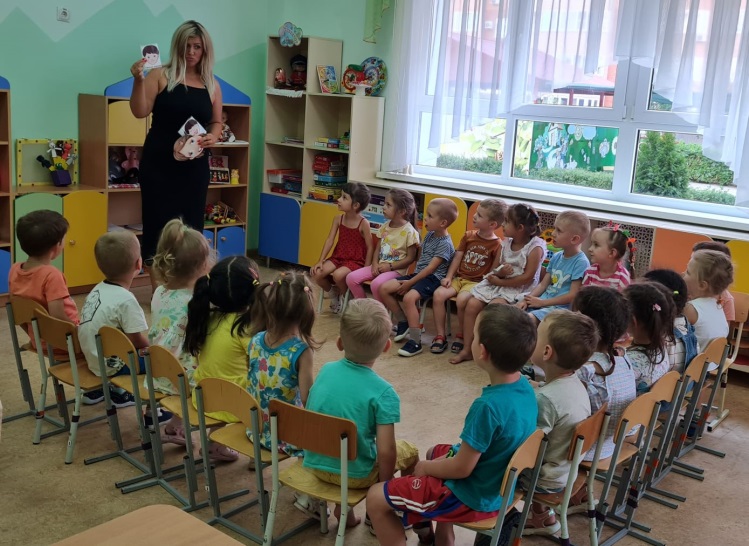 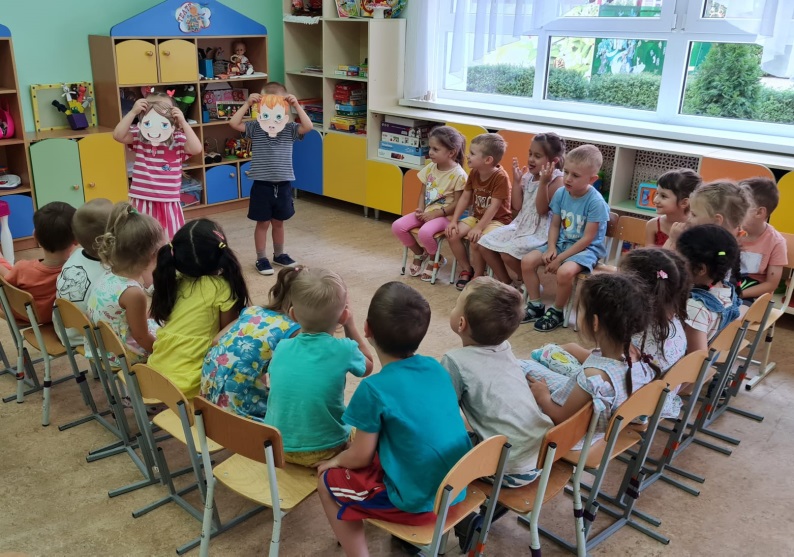 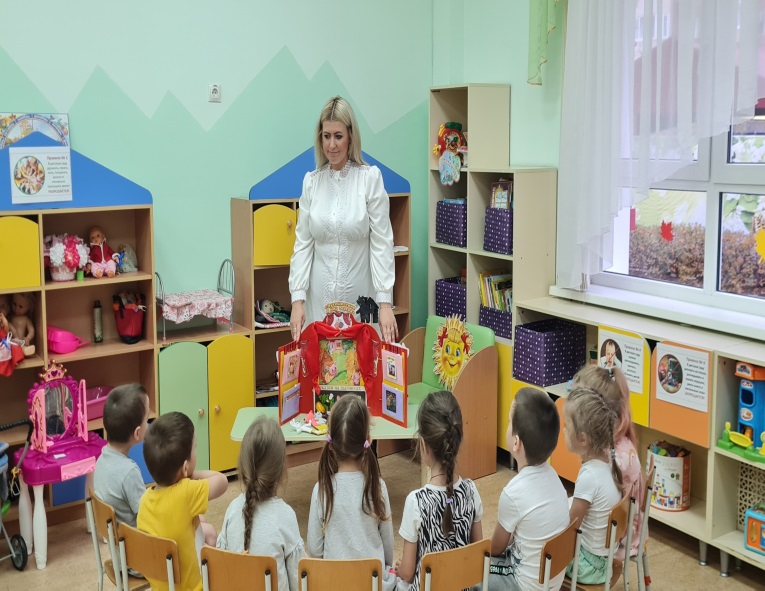 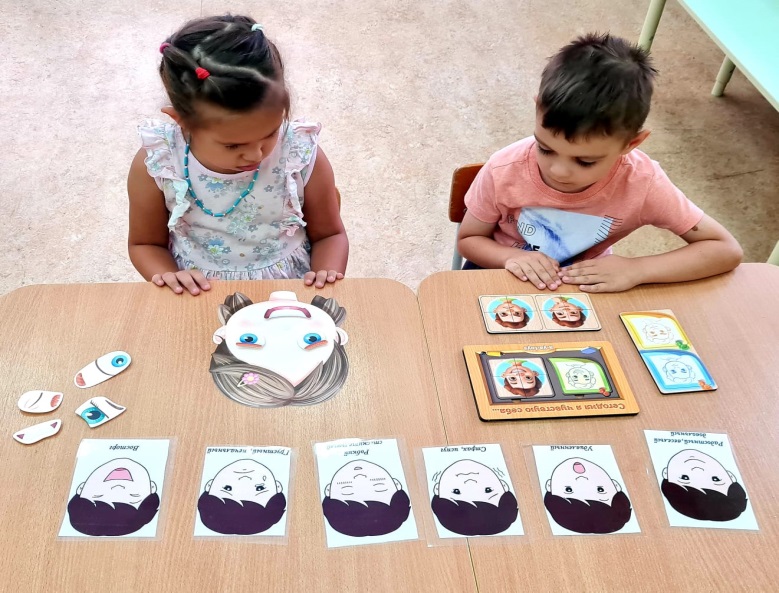 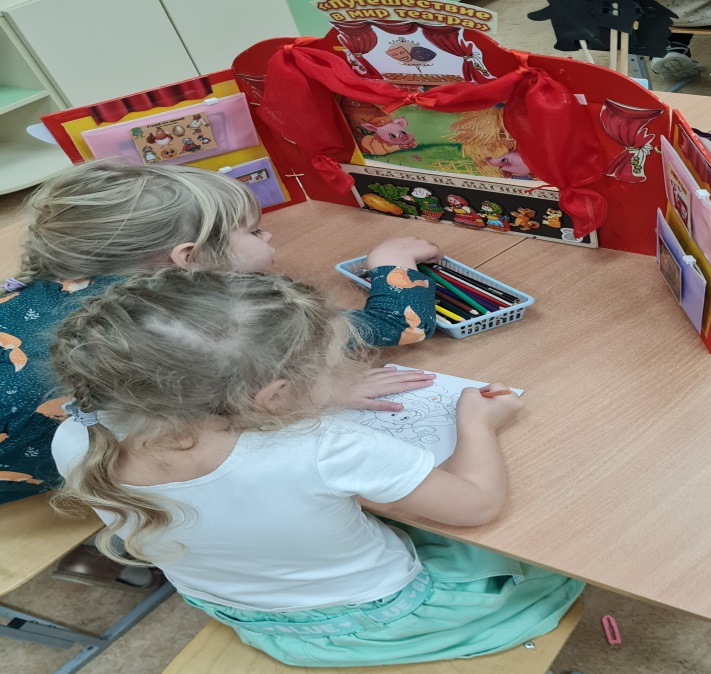 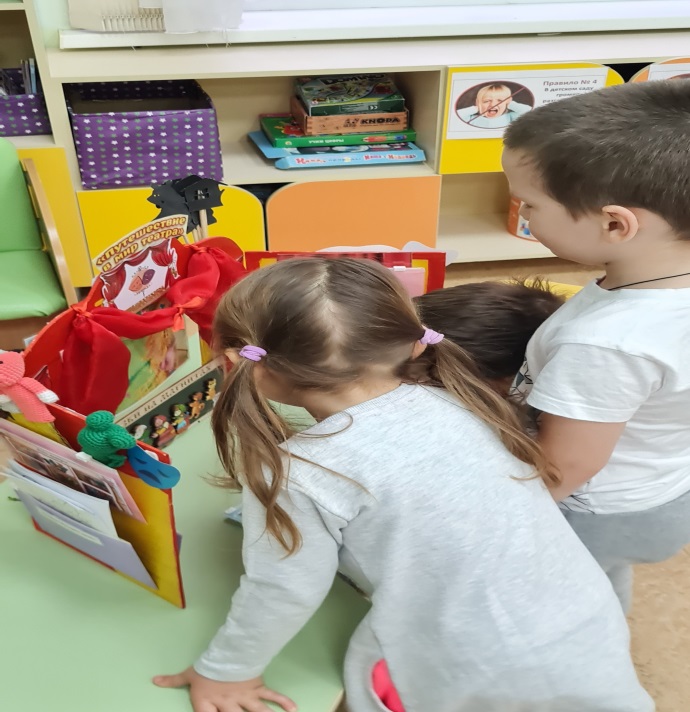 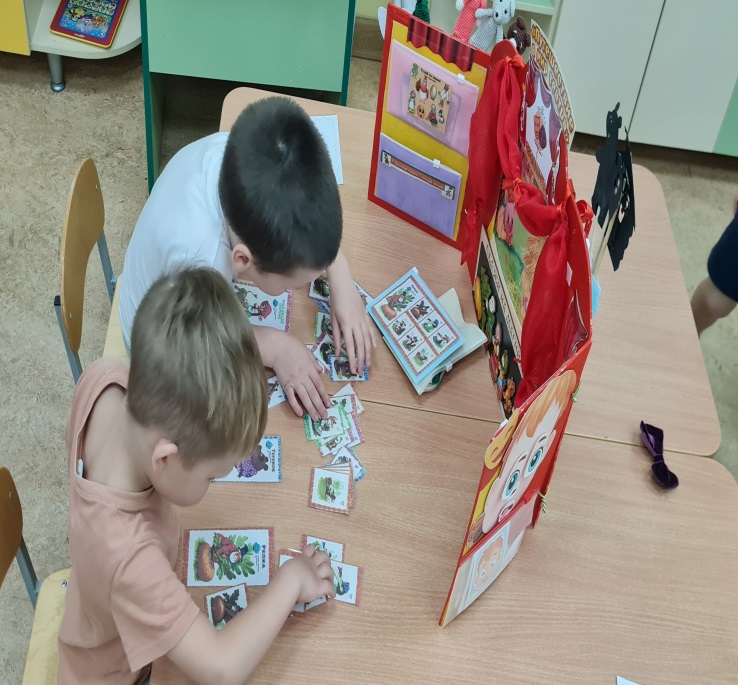 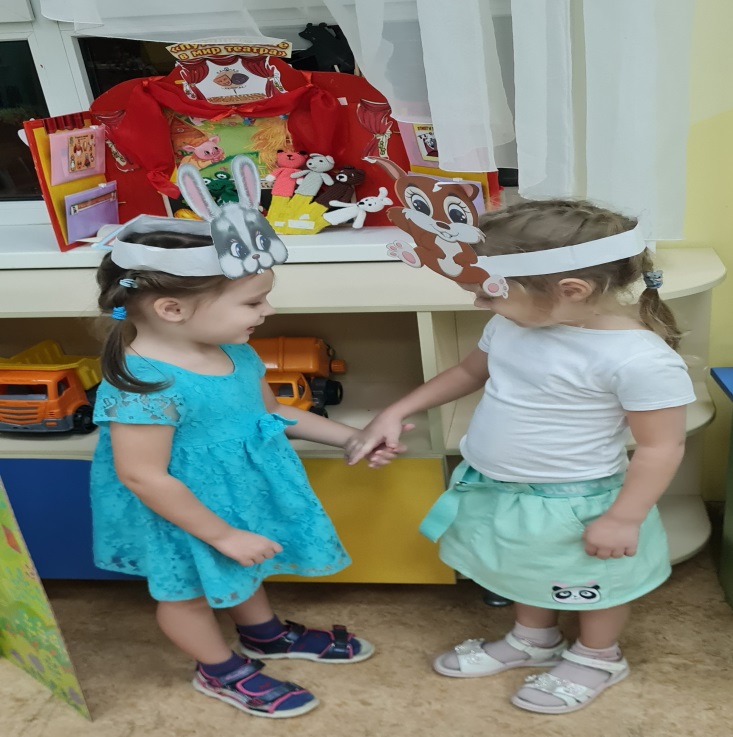 